Role-play card - practiseBleeding.The scene Two siblings are playing together at home, when one decides they are hungry and wants to make a sandwich. Staging and prop suggestionsYou could arrange some tables and chairs to look like a kitchen. Make a knife out of cardboard. You could also have a tea towel hanging over one of the chairs.The rolesBelow are a range of roles – in small groups, the children can choose which character they will play. ------------------------------------------------------------------------------------------------------------------------Person who is bleedingYou are at home with your brother/sister and parent. Your parent is upstairs, and you are feeling hungry. You decide you want to make a sandwich. Your brother/sister tells you to check with your parent first, but you decide not to. As you are cutting some cheese, your brother/sister is talking to you. They distract you and you turn to talk to them, and accidentally drop the knife.As it falls, it cuts you on your leg, which starts bleeding a lot.  Think about how your character might be feeling: in pain, upset or shocked.------------------------------------------------------------------------------------------------------------------------HelperYou’re at home with your brother/sister. Your parent is upstairs. Your brother/sister decides they are hungry and makes a sandwich. You keep telling them to ask your parent for help, but they ignore you. As you talk to them, they drop the knife and it cuts their leg. It is bleeding a lot. You grab a tea towel and press hard on the bleed.Think about how your character might be feeling: you don’t like seeing so much blood, but you know exactly what to do to help.------------------------------------------------------------------------------------------------------------------------ParentYou are at home with your two children. They are playing, and you leave them to go upstairs. Suddenly you hear a noise downstairs, and someone shouting for you to come down and help.You come downstairs, into the kitchen, and see one child bleeding and the other child pressing down on the cut with a tea towel.Think about how your character might be feeling: you are upset by the blood and worried at first, but you can see how your other child was able to help.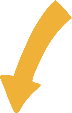              Alternatively, use the scenario from the bleeding film.